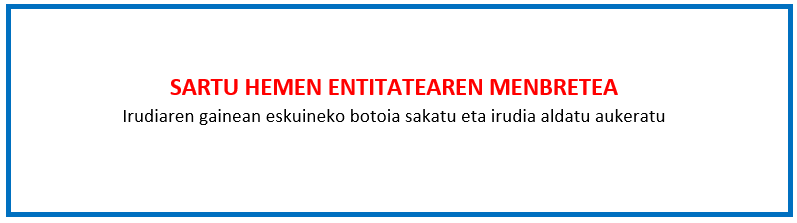 I. ERANSKINAPROIEKTUAREN AMAIERAREN ADIERAZPENA ETA KITAPEN ESKAERA Lekua eta data                                                         n, 2022ko                                    (a)ren              aSinadura eta entitatearen zigilua :"Gipuzkoako enpresa sarearen aukerak, balio diferentziala eta iraunkortasuna sustatzeko programa“ 2021eko deialdiaDeklaratzailea :Deklaratzailea :Deklaratzailea :NA  Kargua Entitatea  Entitatea  IFZ  Proiektuaren izena  Proiektuaren izena  Proiektuaren izena  Proiektuaren izena  ADIERAZTEN DUT “Gipuzkoako enpresa sarearen aukerak, balio diferentziala eta iraunkortasuna sustatzeko programa" 2021eko laguntza deialdiaren barruan entitate honek onartua duen proiektu horren egoera ondorengoa delaAmaitua BAI Memoria eta agiriak (aplikatiboan osatuak)BAI Hortaz, Gipuzkoako Foru Aldunditik jasotako ebazpenari jarraituz, egitasmo honi dagokion DIRULAGUNTZAREN KITAPENA eskatzen dut.